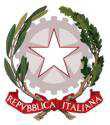 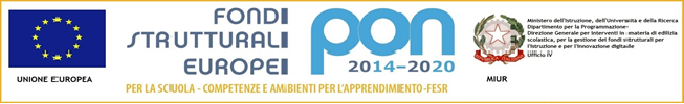 Ministero dell’Istruzione, dell’Università e della RicercaUfficio Scolastico Regionale per il LazioIstituto Comprensivo “Don Lorenzo Milani”Scuola dell’Infanzia – Primaria – Secondaria di I grado anche a Indirizzo MusicaleVia Castel Campanile Km 11,800 – 00050 -  Cerveteri – I Terzi (Roma) – tel/fax Codice Mecc.  RMIC883008   -  XXX Distretto – sito web: www.icdonmilanicerveteri.itAlbo dell’IstitutoSito web dell’IstitutoAtti d’IstitutoProgramma Operativo Nazionale “Per la scuola, competenze e ambienti per l’apprendimento” Fondo europeo di sviluppo regionale ( FESR)Obiettivo specifico – 10.8 – “Realizzazione da parte delle istituzioni scolastiche ed educative statali di atelier creativi e per le competenze chiave nell’ambito del Piano Nazionale Scuola Digitale” Azione 10.8.1 Interventi infrastrutturali per l’innovazione tecnologica, laboratori professionalizzanti e per l’apprendimento delle competenze chiave”;CODICE PROGETTO: A3-FESRPON-LA-2015-82TITOLO DEL PROGETTO: Atelier digitaliCUP: I96J16000760007OGGETTO: Bando interno per il reclutamento di n. 1 esperto collaudatoreIL DIRIGENTE SCOLASTICOVISTO	  il PON - Programma Operativo Nazionale 20141T05M2OP001 "Per la scuola - competenze e ambienti per l’apprendimento" approvato con Decisione C(2014) n. 9952, del 17 dicembre 2014 della Commissione Europea;VISTO 	l’Avviso pubblico rivolto alle Istituzioni scolastiche statali per la realizzazione di atelier creativi e per le competenze chiave nell’ambito del piano nazionale scuola digitale ( PNSD), Prot. n. AOODGEFID/5403 del 16/03/2016. Asse II Infrastrutture per l’istruzione – Fondo Europeo di Sviluppo Regionale (FESR) - Obiettivo specifico – 10.8  “Realizzazione da parte delle istituzioni scolastiche ed educative statali di atelier creativi e per le competenze chiave nell’ambito del Piano Nazionale Scuola Digitale”–– Azione 10.8.1 Interventi infrastrutturali per l’innovazione tecnologica, laboratori professionalizzanti e per l’apprendimento delle competenze chiaveVISTA La circolare del MIUR nota  prot. AOODGEFID/17 del 27/01/2017, con la quale si pubblicavano le graduatorie dei progetti valutati e ritenuti ammissibiliVISTA la nota del MIUR prot. N. AOOODGEFID/2357 del 1/03/2017 che rappresenta la formale autorizzazione dei progetti e impegno di spesaVISTO 	il Regolamento di Istituto per i contratti di prestazione d’opera approvato con del. n. 11 del 5/02/2004 e ss. mm. ii , redatto ai sensi dell’art. 125 comma 10, D.Lgs 163/2006 “Codice dei contratti pubblici di lavori, servizi e forniture”;VISTE 	le linee guida FSE-FESR edizione 214/2020 e le disposizioni ed istruzioni per la programmazione 2014/2020 emanate dal MIURRILEVATA	 la necessità di individuare tra il personale interno all’Istituto n. 1 figura cui conferire l’incarico per lo svolgimento dell’ attività di collaudatore nell'ambito del progetto autorizzato;Tutto ciò visto, letto e rilevato costituisce parte integrante del presente bando DISPONEai fini dell’implementazione del Programma Operativo Nazionale 20141T05M2OP001 "Per la scuola - competenze e ambienti per l’apprendimento”, codice progetto A3-FESRPON-LA-2015-82 la procedura per la selezione interna, l’individuazione e il reclutamento di un esperto COLLAUDATORE da impiegare nella realizzazione del Progetto PON FESR “Interventi infrastrutturali per l’innovazione tecnologica, laboratori di settore e per l’apprendimento delle competenze chiave”.Art. 1 L’esperto Collaudatore dovrà:Collaudare tutte le attrezzature acquistate;Verificare la piena corrispondenza,  specie in termini di funzionalità, tra le attrezzature acquistate, quelle indicate nell’offerta prescelta e quelle richieste nel piano degli acquisti;Redigere i verbali relativi alla sua attività;collaborare con il Dirigente Scolastico, il D.S.G.A. per tutte le problematiche relative al Piano FESR, al fine di soddisfare tutte le esigenze che dovessero sorgere per la corretta e completa realizzazione del Piano medesimo, partecipando alle riunioni necessarie al buon andamento delle attività.Art. 2 CRITERI DI SELEZIONEGli aspiranti saranno selezionati da un Gruppo di Lavoro, appositamente costituito e presieduto dal Dirigente Scolastico, attraverso la comparazione dei curricola sulla base della seguente valutazione (Regolamento di Istituto – CAPO VI, art. 23- Contratti di prestazione d’opera): LIVELLO DI QUALIFICAZIONE PROFESSIONALE E SCIENTIFICA DEI CANDIDATICONGRUENZA DELL’ATTIVITà PROFESSIONALE O SCIENTIFICA SVOLTA DAL CANDIDATO CON GLI SPECIFICI OBIETTIVI FORMATIVI DELL’INSEGNAMENTO O DELL’ATTIVITà FORMATIVA PER I QUALI è BANDITA LA SELEZIONEEVENTUALI PRECEDENTI ESPERIENZEArt. 3  INCARICOL’attribuzione dell’incarico avverrà con la stipula di un contratto di prestazione d’opera occasionale. L’aspirante dovrà assicurare la propria disponibilità per l’intera durata del progetto. Si ricorda che la prestazione sarà retribuita, comunque, entro il limite massimo previsto dal piano finanziario e in proporzione alle spese per gli acquisti e onnicomprensiva per eventuali compiti previsti dall’incarico.Art. 4 COMPENSOLa remunerazione per l’esperto COLLAUDATORE sarà contenuta entro il limite massimo previsto dall’Azione autorizzata ed ammessa al finanziamento. E’ previsto un compenso lordo onnicomprensivo di Euro 180,00 per il collaudatore. Si precisa che la liquidazione del compenso previsto, debitamente documentato, avverrà alla conclusione delle attività ed a seguito dell’effettiva acquisizione del budget assegnato a questa Istituzione Scolastica. Sul compenso saranno applicate le ritenute fiscali nella misura prevista dalle vigenti disposizioni di legge. Si precisa che il contratto come prestazione di opera intellettuale occasionale e non continuativa non dà luogo a trattamento previdenziale e/o assistenziale né a trattamento di fine rapporto.L’esperto dovrà provvedere in proprio alle eventuali coperture assicurative per infortuni e responsabilità civile. Non possono partecipare alla fase di selezione coloro che possono essere collegati a ditte o societàinteressate alle gare di fornitura delle attrezzature.Art. 5 TERMINI E MODALITA’ DI PRESENTAZIONE DELLE CANDIDATURELe istanze dovranno essere indirizzate al Dirigente Scolastico dell’Istituto  e pervenire all’ufficio di segreteria utilizzando l’apposito modello “ALLEGATO 1”, che è parte integrante del bando, dovranno pervenire entro le ore 12,00 del giorno 03/12/ 2017   con le seguenti modalità:Consegna brevi manu presso gli uffici di segreteria;Posta Elettronica Certificata al seguente indirizzo: rmic87200t@pec.istruzione.it;Posta raccomandata con ricevuta A/R.Non si terrà conto delle istanze pervenute oltre il termine fissato.Le istanze dovranno essere articolate come di seguito indicato, pena l’esclusione dalla selezione:Domanda di partecipazione alla gara mediante l’allegato modello (Allegato 1), completa delle generalità del candidato, indirizzo e recapito telefonico, sottoscrizione e autorizzazione al trattamento dei dati;Dichiarazione di non essere dipendente, socio o collaboratore di aziende operanti nel settore di forniture di materiale informatico;Curriculum vitae in formato europeo (da allegare);Su richiesta del Gruppo di lavoro che esaminerà le istanze potranno essere richiesti tutti i titoli dichiarati nelle domande. Non si terrà conto delle istanze pervenute oltre il termine fissato. Le domande che risultassero incomplete non verranno prese in considerazione. L’amministrazione si riserva di procedere all’affidamento dell’incarico anche in presenza di una sola candidatura. La non veridicità delle dichiarazioni rese è motivo di rescissione del contratto. Al termine della selezione, che avverrà con le modalità esposte, la Commissione elaborerà una graduatoria resa pubblica mediante affissione all’albo on-line del sito web dell’Istituzione Scolastica. Avverso tale graduatoria è ammesso ricorso entro cinque giorni. Trascorso tale periodo ed esaminati gli eventuali ricorsi, l’istituzione scolastica pubblicherà la graduatoria definitiva.Art. 6 DISPOSIZIONI FINALIAi sensi del D.lgs.196/2003 l' Istituto si impegna al trattamento dei dati personali dichiarati solo per fini istituzionali e necessari per la gestione giuridica del presente bando.Per quanto non espressamente indicato valgono le disposizioni ministeriali indicate nelle linee guida di attuazione dei piani integrati di intervento.ll presente avviso viene reso pubblico mediante affissione all'albo e al sito web.  IL DIRIGENTE SCOLASTICO                  Dott.ssa Paola Di Muro 